УЧЕНИК ГЕНЕРАЦИЈЕУЧЕНИК ГЕНЕРАЦИЈЕ ШКОЛСКА 2020/2021. ГОДИНАНИКОЛИЈА АНДРЕЈИЋ ВЛАЈИЋ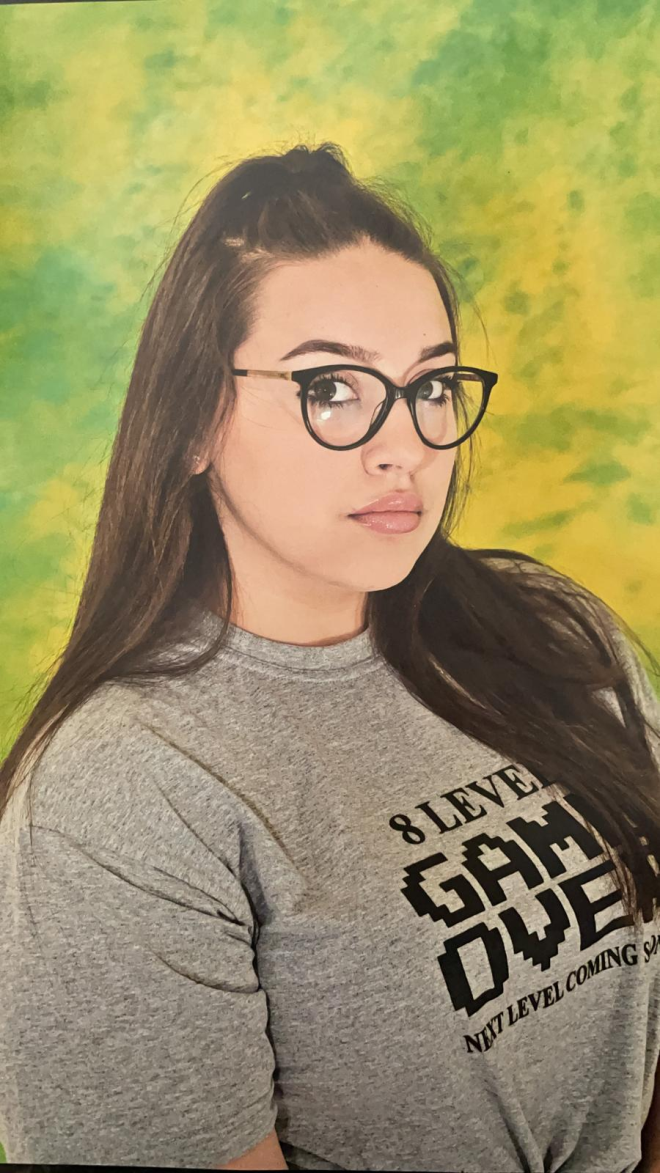 Николија Андрејић Влајић, у својој генерацији истакла се одличним успехом, резултатима на такмичењима и особинама које сваки ученик треба да поседује.  Поред успеха током редовне наставе, исказала се и у ваннаставним активностима, достојно је представљала школу кад год је било потребно и активно учествовала у раду Ученичког парламента. Са учеником који је истрајан, праведан, хуман, искрен и поштен било је задовољство радити. Надамо се да ће наставити да ниже успехе и током будућег школовања.Резултати са такмичења током школовања:Школска 2016/2017. година: -2. место на општинском такмичењу из математике;Школска 2017/2018. година: -3. место на Општинском такмичењу из биологије;Школска 2018/2019. година:-3. место на општинском такмичењу у рукомету. 